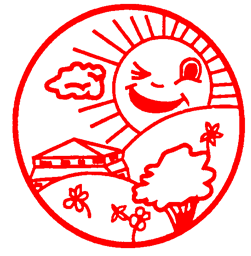 Tilak5RMHriddima5RMOliver5RMIndi5RMChristopher5RMAmy5TMBeata5TMMelissa5TMLuana5TMZac5TMAnisia3SNicole3SCristiana3SNelith3SEmily3SEsme3KMaya3KAythan3KMolly3KLea3KSofia3KMohamed3KNathalie3KJulia3KDiogo3KDaniel3KEnzo3SLily M3SBushra3SNelith3SAyyash3SNila3SEmily4SNoah4SLara4SGui4SArchie4SKhadeeja4SIsabella4SKhirad4RSrishti4RFrankie5TMEden5TMGiorgia5RMChantae5RMMartim5RMLucas5RMIndi5RMAimee5RMVihaan5RMLiam6JOEmima6STPraise6STGeorgie6STMaleeha3KLucas3KLara3KSalahuddin4RJose4RTomas4RYasin4RJessica4RAgatha4R